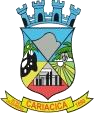 PREFEITURA MUNICIPAL DE CARIACICA SECRETARIA MUNICIPAL DE FINANÇAS JUNTA DE IMPUGNAÇÃO FISCALPROTOCOLO GERALPROTOCOLO GERALPREFEITURA MUNICIPAL DE CARIACICA SECRETARIA MUNICIPAL DE FINANÇAS JUNTA DE IMPUGNAÇÃO FISCALProcesso NºPREFEITURA MUNICIPAL DE CARIACICA SECRETARIA MUNICIPAL DE FINANÇAS JUNTA DE IMPUGNAÇÃO FISCALData/	/PREFEITURA MUNICIPAL DE CARIACICA SECRETARIA MUNICIPAL DE FINANÇAS JUNTA DE IMPUGNAÇÃO FISCALRubricaProfissão/OcupaçãoProfissão/OcupaçãoCPFCPFCPFEmailEmailTelefoneTelefoneTelefoneInscrição Imobiliária MunicipalInscrição Imobiliária MunicipalInscrição Imobiliária MunicipalInscrição Imobiliária MunicipalEndereçoEndereçoEndereçoNúmeroBairroCEPCEPCEPCódigo do Imóvel Rural – Certificado de Cadastro de Imóvel RuralÁrea total do imóvelÁrea total do imóvelÁrea total do imóvelÁrea efetivamente utilizada para exploração vegetal, agricola, agropecuária ou agroinsdustrialTipo de exploraçãoTipo de exploraçãoTipo de exploraçãoDATA E ASSINATURA DO REQUERENTECariacica – ES,	de	de	.	 	AssinaturaDOCUMENTOS OBRIGATÓRIOSDOCUMENTOS OBRIGATÓRIOSDocumentos OBRIGATÓRIOS para análise e deferimento do pedido:Documentos OBRIGATÓRIOS para análise e deferimento do pedido:CÓPIA SIMPLES DO RG E CPF DO SOLICITANTE;COMPROVANTE DE CADASTRO DE PRODUTOR RURAL JUNTO A SECRETARIA DA FAZENDA DO ESTADO DO ESPÍRITO SANTO OU CNPJ;FICHA MUNICIPAL DE LANÇAMENTO/CADASTRO DO IMÓVEL OBJETO DO PEDIDO;COMPROVANTE DE PAGAMENTO DO IMPOSTO TERRITORIAL RURAL – ITR;CÓPIA DE NOTA FISCAL DE VENDA DOS PRODUTOS REFERENTE AO PERÍODO LANÇADO;CÓPIA DO CADASTRO AMBIENTAL RURAL – CAR emitido pelo IDAF (Poderá ser acostado Laudo/atestado emitido pelo INCAPER com descrição da área efetivamente considerada como produção nos casos em que o contribuinte não possua CAR e possua o DAP – Declaração de Aptidão ao PRONAF)A não apresentação de todos os documentos necessários INVIABILIZARÁ a apreciação do presente requerimento.A não apresentação de todos os documentos necessários INVIABILIZARÁ a apreciação do presente requerimento.OBSERVAÇÕES